附件五：参考出行5.1 飞机和火车1）江北机场（约38公里）：1、T3航站楼4号口，乘轨交10号线（鲤鱼池方向）至红土地地铁站，站内换乘6号线（北碚方向）至状元碑地铁站，1C口出，斜对面即为海宇温泉大酒店。2、乘出租车约100元。2）重庆北站（约38公里）：1、北广场地铁站，乘轨交10号线（鲤鱼池方向）至红土地地铁站，其余同上。2、乘出租车约50分钟，费用约90元。3）重庆南站（约48公里)：乘出租车约60分钟，费用约100元。4）重庆西站（约44公里）：乘出租车约60分钟，费用约120元。5）沙坪坝站（约38公里）：1、乘轨道交通环线（二郎方向）至冉家坝地铁站，站内换乘6号线（北碚方向）至状元碑地铁站，1C口出。2、乘出租车约80元。5.2 自驾路线沿渝武高速内环北碚方向-北碚城南下道-右转歇马方向行驶3公里到达。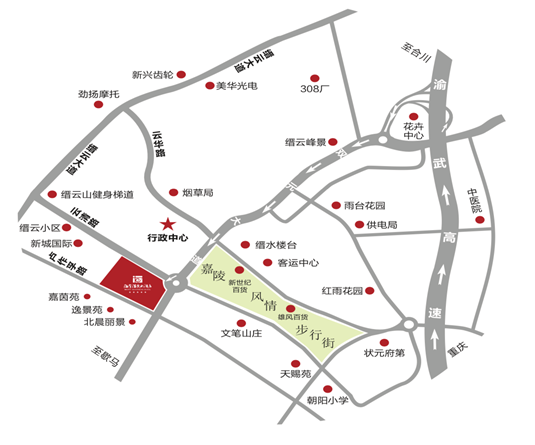 